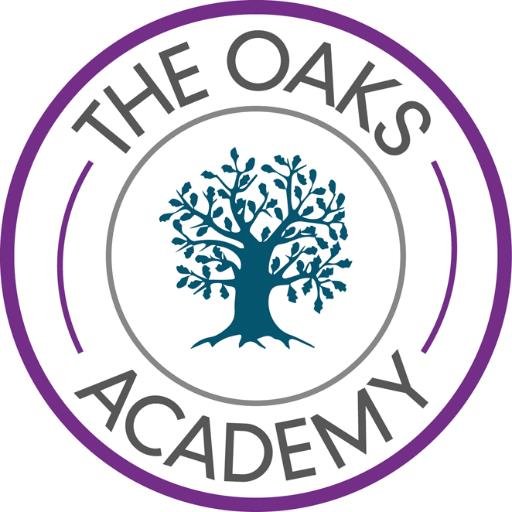 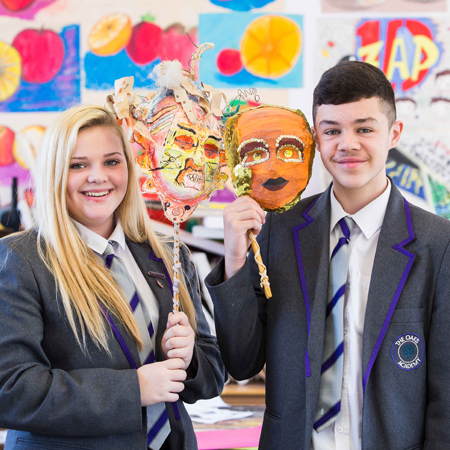 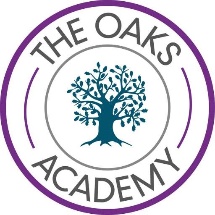 General Information for Applicants from the Headteacher Thank you for expressing an interest in a vacancy here. On behalf of everyone at The Oaks Academy, I extend you a very warm welcome. The Oaks Academy is an 11-16 school, situated in the former grammar school, in a pleasant area of traditional housing in the south western part of Crewe. The school joined The Learning Alliance in September 2020 and I joined the school as headteacher in January 2021. Most recently I have held roles in the Alliance as headteacher in another of our schools and also led the provision of trust teacher training and national leadership training qualifications.At the school we are committed to making the Oaks the school of choice for our local community. Well qualified, caring and committed staff are critical to delivering a balanced and rounded education with a focus on all students achieving their potential. We will support you with a range of professional development experiences through in-house CPD as well as benefitting from the trust’s staff development opportunities. The trust provides a well-established initial teacher training programme, an early career teacher programme, and a range of professional development opportunities. By joining our school you will also benefit from shared in-service training and links with our partner schools. Being part of The Learning Alliance will mean you would benefit from our networking and close collaboration with departments, faculties and other areas of provision as part of our school.We provide for students of all abilities and differing backgrounds, and as part of our team you would gain significant experience of areas beyond your subject discipline. We consider safeguarding our children as an absolute priority and we ensure staff receive regular support and relevant training. We have a strong SEND provision and from September will be offering a curriculum pathway for our most able. We are also planning on offering scholars programmes to promote and develop individual student talents and achieving excellence. You will be attached to a year team and act as a Form Tutor. We would encourage you to become actively involved in the full life of the school.We are committed to providing an aspirational, challenging and supportive environment where each student is expected to aim for the highest standard in all aspects of school life and beyond. We work in partnership with students, parents and carers to improve outcomes but we are equally passionate about the personal and social development of students outside of the classroom, and encourage students to take part in a range of extra-curricular programmes and opportunities to develop as life-long learners. I would encourage you to visit our website (www.theoaksacademy.co.uk) to get a fuller understanding of life here at The Oaks Academy and if you have any questions that you would like to ask please do not hesitate to contact us.  I very much hope that you want to join our team and I look forward to receiving an application from you.   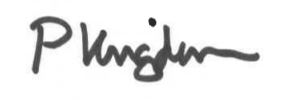 Peter KingdomHeadteacherThe Oaks AcademyJob PurposeTo implement and deliver an appropriately broad, balanced, relevant and differentiated curriculum for students and to support a designated curriculum area as appropriate.To monitor and support the overall progress and development of students as a teacher/form tutor.To facilitate and encourage a learning experience which provides students with the opportunity to achieve their individual potential.To contribute to raising standards of student attainment.To share and support the academy’s responsibility to provide and monitor opportunities for personal and academic growth.Main Areas of responsibilityTeachingTo teach students according to their educational needs, including the setting and marking of work to be carried out by the student in the academy and elsewhere.To assess, record and report on the attendance, progress, development and attainment of students and to keep such records as are required.To provide, or contribute to, oral and written assessments, reports and references relating to individual students and groups of students.To ensure that ICT, Literacy, Numeracy and academy subject specialism(s) are reflected in the teaching/learning experience of students.To undertake a designated programme of teaching.To ensure a high quality learning experience for students which meets internal and external quality standards.To prepare and update subject materials.To use a variety of delivery methods which will stimulate learning appropriate to student needs and demands of the syllabus.To maintain discipline in accordance with the academy’s procedures and to encourage good practice with regard to punctuality, behaviour, standards of work and homework.To undertake assessment of students as requested by external examination bodies, the subject area and academy procedures.To mark, grade and give written/verbal and diagnostic feedback as required. Pastoral SystemTo be a form tutor to an assigned group of students.To promote the general progress and well-being of individual students and of the form tutor group as a whole.To liaise with the Head of Year to ensure the implementation of the academy’s Pastoral System.To register students, accompany them to assemblies, encourage their full attendance at all lessons and their participation in other aspects of academy life.To evaluate and monitor the progress of students and keep up-to-date student records as may be required.To contribute to the preparation of Action Plans and progress files and other reports.To alert the appropriate staff to problems experienced by students and to make recommendations as to how these may be resolved.To communicate as appropriate, with the parents of students and with persons or bodies outside the academy concerned with the welfare of individual students, after consultation with the appropriate staff.To contribute to PSHE and Citizenship and enterprise according to academy policy.To apply the Behaviour Management systems so that effective learning can take place.Operational/Strategic PlanningTo assist in the development of appropriate syllabuses, resources, schemes of work, marking policies and teaching strategies in the subject area.To contribute to the subject area’s Development Plan and its implementation.To attend all appropriate meetings.To plan and prepare courses and lessons.To contribute to the whole academy’s planning activities.To assist the Head of Faculty to ensure that the curriculum area provides a range of teaching which complements the academy’s Strategic Objectives.Staff Development: Recruitment/Deployment of StaffTo take part in the academy’s staff development programme by participating in arrangements for further training and professional development.To continue personal development in the relevant areas including subject knowledge and teaching methods.To engage actively in the Performance Management Review process.To ensure the effective/efficient deployment of classroom support.To work as a member of a designated team and to contribute positively to effective working relations within the academy. Quality AssuranceTo contribute to the process of monitoring and evaluation of the subject area in line with agreed academy procedures, including evaluation against quality standards and performance criteria. To seek/implement modification and improvement where required.To review from time to time methods of teaching and programmes of work.To take part, as may be required, in the review, development and management of activities relating to the curriculum, organisation and pastoral functions of the academy.Management of InformationTo maintain appropriate records and to provide relevant accurate and up-to-date information for Management Information Systems (MIS), registers etc.To complete the relevant documentation to assist in the tracking of students.To track student progress and use information to inform teaching and learning. CommunicationsTo communicate effectively with the parents of students as appropriate.Where appropriate, to communicate and co-operate with persons or bodies outside the academy.To follow agreed policies for communications in the academy. Management of ResourcesTo contribute to the process of the ordering and allocation of equipment and materials.To assist the Head of Faculty to identify resource needs and to contribute to the efficient/effective use of physical resources.To co-operate with other staff to ensure a sharing and effective usage of resources to the benefit of the academy, subject area and the students.Other Specific DutiesTo continue personal development as agreed at appraisal.To engage actively in the performance review process.To address the appraisal targets set by the line manager each Autumn Term.To undertake any other duty as specified by School Teachers’ Pay and Conditions Body (STPCB) not mentioned in the above.To play a full part in the life of the academy community, to support its distinctive aim and ethos and to encourage staff and students to follow this example.To promote actively the academy’s corporate policies.To comply with the academy’s Health and Safety policy and undertake risk assessments as appropriate.To adhere to the academy’s Dress Code.We will consider any reasonable adjustments under the terms of the Equality Act (2010) to enable an applicant with a disability (as defined under the Act) to meet the requirements of the post. The job-holder will ensure that academy policies are reflected in all aspect of his/her work, in particular those relating to:1) Equal Opportunities 2) Health and Safety 3) General Data Protection Regulations (2018) and Data Protection Act (2018) 4) Safeguarding childrenEmployees will be expected to comply with any reasonable request from a manager to undertake work of a similar level that is not specified in this job description. Employees are expected to be courteous to colleagues and provide a welcoming environment to visitors and telephone callers. The academy will endeavour to make any necessary reasonable adjustments to the job and the working environment to enable access to employment opportunities for disabled job applicants or continued employment for any employee who develops a disabling condition (as defined in the Equality Act 2010).Following consultation with you this job description may be changed by management to reflect or anticipate changes in the job which are commensurate with the salary and job title. person specificationATTRIBUTESDESCRIPTIONDESIRABLEKnowledge and ExperienceGraduate in relevant subject and DfE recognised Qualified Teacher Status. Successful teaching experience at secondary level (can be teaching practice). Understanding of theory and practice of effective teaching and learning. Knowledge of National curriculum requirements at KS3 and KS4. Understanding of the importance of having high expectations for all students, both of behaviour and academic achievement. Understanding of inclusive provision and practices which offer equality of access to the curriculum for all students, including special educational needs, English as an additional language and high achievers.Knowledge and experience of writing lesson plans, developing resources and assessing students work.Understanding the importance of being a Tutor.Experience of working in an 11-18 school.Skills and AbilitiesThe ability to work as part of a team and to develop and maintain positive relationships with teaching and other support staff.Good level of ICT skillsThe ability to create a motivating and safe learning environment for all students. The ability to communicate positively with parents/carers and where appropriate outside agencies in a way that facilitates effective links between home and school. Good communication skills both writing and speaking. Ability to lead and manage own work effectively and take responsibility for own professional development. Ability to carry out the job description. Excellent time management skills and the ability to prioritise and meet deadlines under pressure. Ability to motivate students and raise their aspirations through a range of strategies e.g. assessment for learningAbility to use ICT incl. an interactive white board innovatively.Personal QualitiesEnthusiasm for and commitment to the achievement of the academy’s overall vision for success at all levels. Commitment to contributing to academy life as a whole and willingness to be involved with clubs and community projects.A positive approach to hard work. A positive role model for students. Passion for teaching own subject specialism. Flexible, adaptable, results orientated and able to prioritise, resilient under pressure. Awareness of and commitment to equal opportunities and valuing diversity.